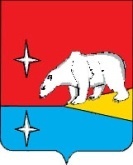 АДМИНИСТРАЦИЯ ГОРОДСКОГО ОКРУГА ЭГВЕКИНОТПОСТАНОВЛЕНИЕО внесении изменения в Постановление Администрации городского округа Эгвекинот от 18 ноября 2016 г. № 359-паВ целях уточнения отдельных положений муниципального правового акта городского округа Эгвекинот, Администрации городского округа Эгвекинот П О С Т А Н О В Л Я Е Т:1. Внести в Постановление Администрации городского округа Эгвекинот от          18 ноября 2016 г. № 359-па «О создании межведомственной санитарно-противоэпидемической комиссии при Администрации городского округа Эгвекинот» следующее изменение:1.1. Состав межведомственной санитарно-противоэпидемической комиссии  при Администрации городского округа Эгвекинот изложить в редакции согласно приложению к настоящему постановлению.2. Настоящее Постановление подлежит обнародованию в местах, определенных Уставом городского округа Эгвекинот, размещению на официальном сайте Администрации городского округа Эгвекинот в информационно-телекоммуникационной сети «Интернет».3. Настоящее Постановление вступает в силу со дня его обнародования.4. Контроль за исполнением настоящего Постановления возложить на Управление социальной политики  городского округа Эгвекинот (Зеленская Н.М.).                  «УТВЕРЖДЕНпостановлением Администрации                                                                                                  городского округа Эгвекинот                                                                                                 от 18 ноября 2016 г. № 359 -паСостав межведомственной санитарно-противоэпидемической комиссиипри Администрации городского округа Эгвекинотот 29 марта 2021 г.№ 122 - пап. ЭгвекинотГлава АдминистрацииР.В. КоркишкоПриложениек постановлению Администрациигородского округа Эгвекинотот 29 марта 2021 г. № 122-паПредседатель комиссииПредседатель комиссииЗеленская Наталья Михайловна- заместитель Главы Администрации – начальник Управления социальной политики городского округа Эгвекинот.Заместитель председателя комиссииЗаместитель председателя комиссииКолесник Татьяна Владимировна- заместитель Главы Администрации городского округа Эгвекинот по делам коренных малочисленных народов Чукотки, вопросам межнациональных отношений и связям с общественностью.Секретарь комиссииСекретарь комиссииОторваев Сагындык Ханасович - начальник территориального отдела Управления    Роспотребнадзора по Чукотскому автономному округу по городскому округу Эгвекинот (по согласованию).Члены комиссииЧлены комиссииВова Зоя Николаевна- начальник филиала Государственного бюджетного учреждения Чукотского АО «Окрветобъединение» – Иультинская районная станция по борьбе с болезнями животных (по согласованию);Лысоконь Никита Валерьевич- начальник отдела сельского хозяйства и экологии Администрации городского округа Эгвекинот;Шереметова Татьяна Владимировна- ВрИО главного  врача филиала Федерального бюджетного учреждения здравоохранения «Центр гигиены и эпидемиологии Чукотского автономного округа» в городском округе Эгвекинот (по согласованию); Чмырь Владимир Михайлович- главный врач Государственного бюджетного учреждения здравоохранения «Чукотская окружная больница» филиал – Иультинская районная больница (по согласованию).                                                                                                                                                       ».                                                                                                                                                       ».